GRADONAČELNIKKLASA: 024-02/24-01/75URBROJ: 2133-01-03/06-24-1Karlovac,  17. srpnja 2024.Na temelju Članka 44. i 98. Statuta Grada Karlovca (Glasnik Grada Karlovca br. 9/2021-potpuni tekst, 10/22) Gradonačelnik Grada Karlovca donio je 17. srpnja  2024. godine sljedećuODLUKUIRaspisuje se Javni  natječaj za financiranje aktivnosti i manifestacija od interesa za opće dobro koje provode udruge na području grada Karlovca za 2024. godinu.IINatječaj iz točke I. objaviti će se na web stranici Grada Karlovca www.karlovac.hr  17. srpnja  2024. i bit će otvoren do realizacije predviđenih proračunskih sredstava.Administrativne i opće poslove za potrebe ovog Javnog poziva obavljat će Upravni odjel za poslove gradonačelnikaIIIOva Odluka stupa na snagu danom donošenja.GRADONAČELNIKDamir Mandić, dipl. teol.DOSTAVITI:Upravni odjel za proračun i financijeUpravni odjel za poslove gradonačelnikaPismohrana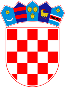 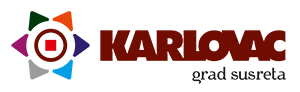 		REPUBLIKA HRVATSKAKARLOVAČKA ŽUPANIJA		REPUBLIKA HRVATSKAKARLOVAČKA ŽUPANIJA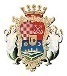 GRAD KARLOVAC